Der Kreislauf des Kohlenstoffs (LehrplanPlus 8 NTG)Aufgabe: Entwirf zu jedem Bild einen kurzen Text, in dem das Vorkommen des Kohlenstoffs beschrieben wird.Wortliste: Tier, Pflanze, Fabrik, Kohlekraftwerk, Meer, Fotosynthese, Atmung, Verbrennung, Kalkstein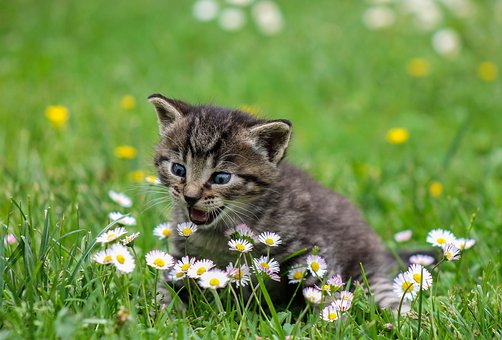 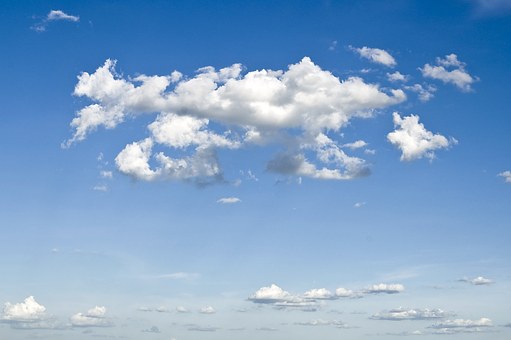 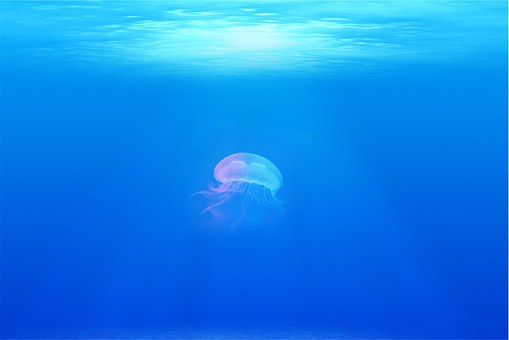 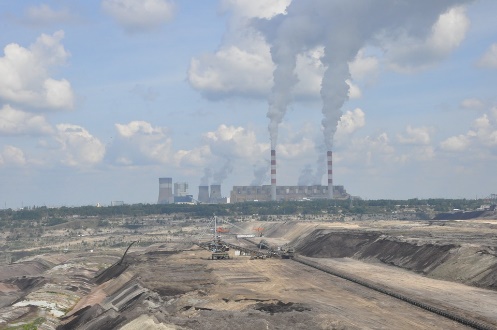 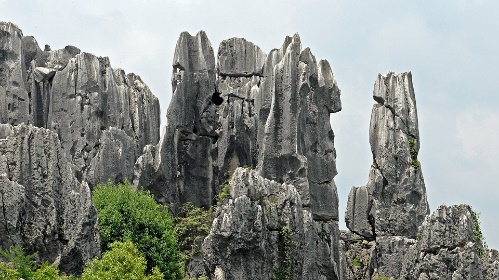 